 Łódź, dn. 19.12.2022 r.OGŁOSZENIE O WYNIKU POSTĘPOWANIA KONKURSOWEGONA UDZIELANIE ŚWIADCZEŃ ZDROWOTNYCHSamodzielny Publiczny Zakład Opieki Zdrowotnej Centralny Szpital Kliniczny Uniwersytetu Medycznego w Łodzi, ul. Pomorska 251, działając w oparciu o ustawę z dnia 15 kwietnia 2011r. 
o działalności leczniczej (tj.2022.633 z późn. zm.), informuje Państwa o wyniku postępowania konkursowego na udzielanie świadczeń zdrowotnych w zakresie badań obrazowych.W terminie składania ofert, tj. do dnia 16.12.2022 r. wpłynęły 2 oferty:Oferta nr 1 – Samodzielny Publiczny Zakład Opieki Zdrowotnej Uniwersytecki Szpital Kliniczny nr 1 im. Norberta Barlickiego Uniwersytetu Medycznego w Łodzi, 90-153 Łódź, ul. Kopcińskiego 22, w zakresie:Pakiet nr 1 – badania tomografii komputerowej dla pacjentów Udzielającego zamówienia 
w przypadku awarii sprzętuPakiet nr 2 – badania rezonansu magnetycznego dla pacjentów Udzielającego zamówienia 
w przypadku awarii sprzętuPakiet nr 3 – badania RTG dla pacjentów Udzielającego zamówienia w przypadku awarii sprzętuPakiet nr 4 - badania tomografii komputerowej dla pacjentów otyłych Udzielającego zamówieniaPakiet nr 6 – badania RTG pacjentów otyłych Udzielającego zamówieniaOferta nr 2 – Samodzielny Publiczny Zakład Opieki Zdrowotnej Uniwersytecki Szpital Kliniczny im. Woskowej Akademii Medycznej Uniwersytetu Medycznego w Łodzi – Centralny Szpital Weteranów, 90-549 Łódź, ul. Żeromskiego 113 w zakresie:Pakiet nr 1 – badania tomografii komputerowej dla pacjentów Udzielającego zamówienia 
w przypadku awarii sprzętuPakiet nr 2 – badania rezonansu magnetycznego dla pacjentów Udzielającego zamówienia 
w przypadku awarii sprzętuPakiet nr 3 – badania RTG dla pacjentów Udzielającego zamówienia w przypadku awarii sprzętu.Umowy zostaną podpisane z:Samodzielnym Publicznym Zakładem Opieki Zdrowotnej Uniwersyteckim Szpitalem Kliniczny nr 1 im. Norberta Barlickiego Uniwersytetu Medycznego w Łodzi, 90-153 Łódź, ul. Kopcińskiego 22 w zakresie: Pakiet nr 1, Pakiet nr 2, Pakiet nr 3, Pakiet nr 4, Pakiet nr 6.Wybrane oferty są kompletne pod względem formalnym, zawierają wymagane szczegółowymi warunkami konkursu dokumenty oraz są najkorzystniejsze cenowo. Informacja została przekazana Oferentom oraz zamieszczona na stronie internetowej www.csk.umed.pl i na tablicy ogłoszeń w siedzibie Szpitala.Dziękujemy za złożenie ofert i zapraszamy do udziału w następnych postępowaniach.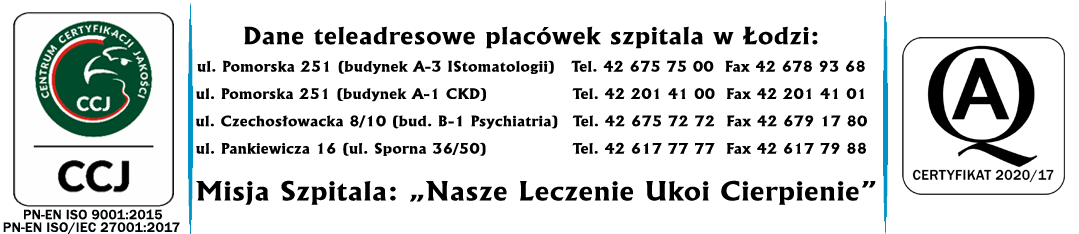 